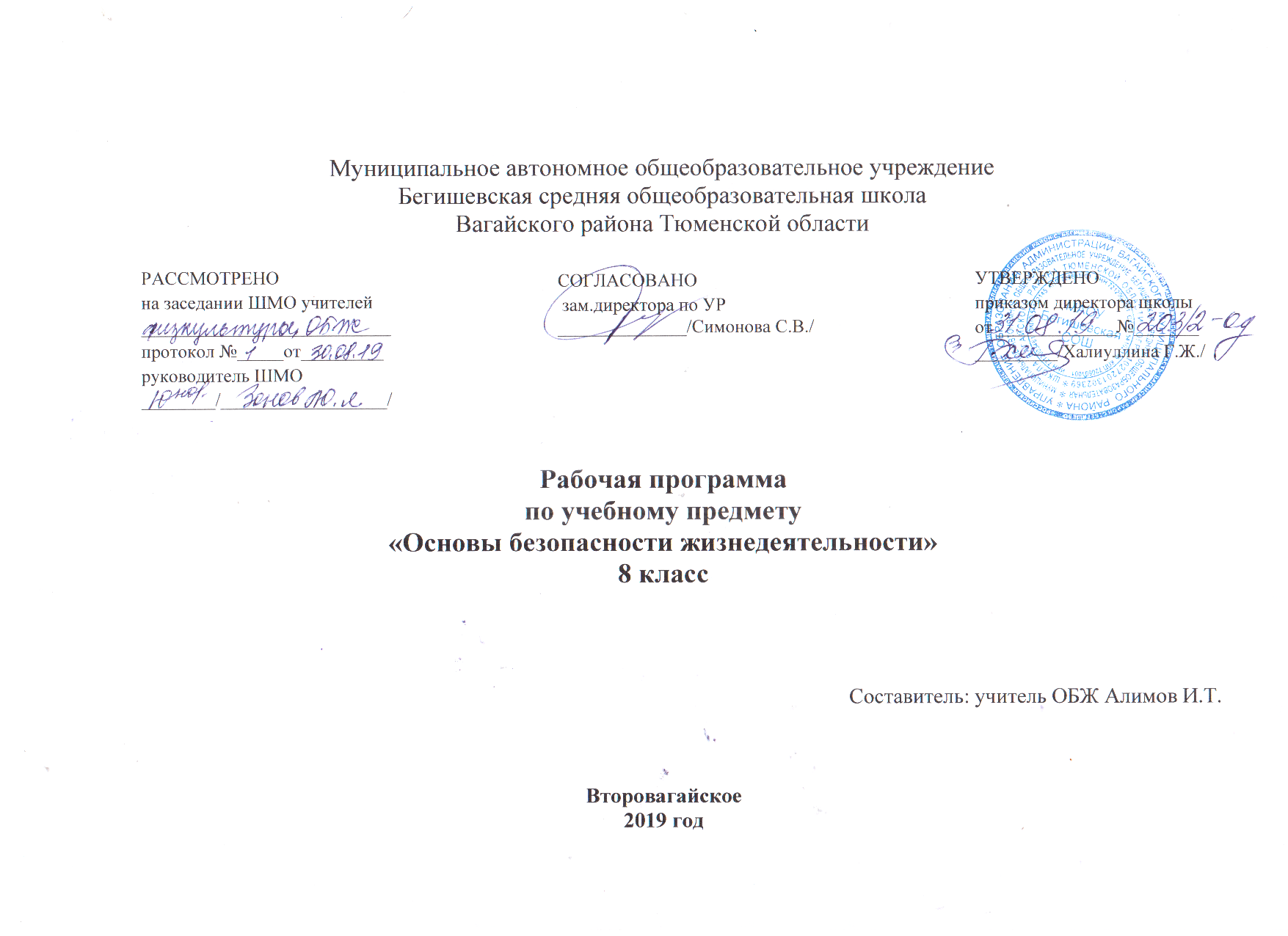 1.Планируемые результаты освоения учебного предмета, курса Личностные результаты:- воспитание российской гражданской идентичности: патриотизма, уважения к Отечеству, прошлое и настоящее многонационального народа России; осознаниесвоей этнической принадлежности, знание истории, языка, культуры своего народа, своего края, основ культурного наследия народов России и человечества;усвоение гуманистических, демократических и традиционных ценностей многонационального российского общества; воспитание чувства ответственности и долгаперед Родиной;- формирование ответственного отношения к учению, готовности и способности обучающихся к саморазвитию и самообразованию на основе мотивации к обучениюи познанию, осознанному выбору и построению дальнейшей индивидуальной траектории образования на базе ориентировки в мире профессий и профессиональныхпредпочтений с учетом устойчивых познавательных интересов, а также на основе формирования уважительного отношения к труду, развития опыта участия всоциально значимом труде;- формирование целостного мировоззрения, соответствующего современному уровню развития науки и общественной практики, учитывающего социальное,культурное, языковое, духовное многообразие современного мира;- формирование осознанного, уважительного и доброжелательного отношения к другому человеку, его мнению, мировоззрению, культуре, языку, вере, гражданскойпозиции, к истории, культуре, религии, традициям, языкам, ценностям народов России и народов мира; готовности и способности вести диалог с другими людьми идостигать в нем взаимопонимания;- освоение социальных норм, правил поведения, ролей и форм социальной жизни в группах и сообществах, включая взрослые и социальные сообщества; участие вшкольном самоуправлении и общественной жизни в пределах возрастных компетенций с учетом региональных, этнокультурных, социальных и экономическихособенностей;- развитие морального сознания и компетентности в решении моральных проблем на основе личностного выбора, формирование нравственных чувств инравственного поведения, осознанного и ответственного отношения к собственным поступкам;- формирование коммуникативной компетентности в общении и сотрудничестве со сверстниками, детьми старшего и младшего возраста, взрослыми в процессеобразовательной, общественно полезной, учебно-исследовательской, творческой и других видов деятельности;- формирование ценности здорового и безопасного образа жизни; усвоение правил индивидуального и коллективного безопасного поведения в чрезвычайныхситуациях, угрожающих жизни и здоровью людей, правил поведения на транспорте и на дорогах;- формирование основ экологической культуры, соответствующей современному уровню экологического мышления, развитие опыта экологически ориентированнойрефлексивно-оценочной и практической деятельности в жизненных ситуациях;- осознание значения семьи в жизни человека и общества, принятие ценности семейной жизни, уважительное и заботливое отношение к членам своей семьи;- развитие эстетического сознания через освоение художественного наследия народов России и мира, творческой деятельности эстетического характера. Метапредметные результаты:- умение самостоятельно определять цели своего обучения, ставить и формулировать для себя новые задачи в учебе и познавательной деятельности, развиватьмотивы и интересы своей познавательной деятельности;- умение самостоятельно планировать пути достижения целей, в том числе альтернативные, осознанно выбирать наиболее эффективные способы решения учебныхи познавательных задач;- умение соотносить свои действия с планируемыми результатами, осуществлять контроль своей деятельности в процессе достижения результата, определятьспособы действий в рамках предложенных условий и требований, корректировать свои действия в соответствии с изменяющейся ситуацией;- умение оценивать правильность выполнения учебной задачи, собственные возможности ее решения;- владение основами самоконтроля, самооценки, принятия решений и осуществления осознанного выбора в учебной и познавательной деятельности;- умение определять понятия, создавать обобщения, устанавливать аналогии, классифицировать, самостоятельно выбирать основания и критерии дляклассификации, устанавливать причинно-следственные связи, строить логическое рассуждение, умозаключение (индуктивное, дедуктивное и по аналогии) и делатьвыводы;- умение создавать, применять и преобразовывать знаки и символы, модели и схемы для решения учебных и познавательных задач;- смысловое чтение;- умение организовывать учебное сотрудничество и совместную деятельность с учителем и сверстниками; работать индивидуально и в группе: находить общеерешение и разрешать конфликты на основе согласования позиций и учета интересов; формулировать, аргументировать и отстаивать свое мнение;- умение осознанно использовать речевые средства в соответствии с задачей коммуникации для выражения своих чувств, мыслей и потребностей; планирования ирегуляции своей деятельности; владение устной и письменной речью, монологической контекстной речью;- формирование и развитие компетентности в области использования информационно-коммуникационных технологий (далее - ИКТ компетенции); развитиемотивации к овладению культурой активного пользования словарями и другими поисковыми системами;- формирование и развитие экологического мышления, умение применять его в познавательной, коммуникативной, социальной практике и профессиональнойориентации. Предметные результаты:-использовать полученные знания и умения в практической деятельности и повседневной жизни.-выработать потребность в соблюдении норм здорового образа жизни, невосприимчивости к вредным привычкам;-обеспечить личную безопасности в различных опасных и ЧС;-безопасное пользование различными бытовыми приборами, инструментами и препаратами бытовой химии в повседневной жизни;-подготовка и участие в различных видах активного отдыха в природных условиях (походы выходного дня, дальний и выездной туризм);-проявление бдительности и безопасного поведения при угрозе террористического акта или при захвате в качестве заложника;-оказание первой медицинской помощи пострадавшим в различных опасных или бытовых ситуациях.2. Содержание учебного предмета основы безопасности жизнедеятельности 8 класс. Раздел I. Обеспечение личной безопасности в повседневной жизни (11ч)Тема 1. Пожарная безопасность.Пожары в жилых и общественных зданиях, их возможные последствия. Основные причины возникновения пожаров в жилых и общественных зданиях.Влияние «человеческого фактора» на причины возникновения пожаров. Соблюдение мер пожарной безопасности в быту. Права и обязанности гражданв области пожарной безопасности. Правила безопасного поведения при пожаре в жилом или общественном здании.Тема 2. Безопасность на дорогах.Опасные ситуации на дороге. Правила дорожного движения. Причины дорожно-транспортного травматизма. Организация дорожного движения.Правила безопасного поведения на дорогах пешеходов и пассажиров. Общие обязанности водителя. Правила безопасного поведения на дорогевелосипедиста и водителя мопеда.Тема 3. Безопасность на водоемах.Водоемы. Особенности состояния водоемов в различное время года. Соблюдение правил безопасности при купании в оборудованных инеоборудованных местах. Безопасный отдых у воды. Оказание само- и взаимопомощи терпящим бедствие на воде.Тема 4. Экология и безопасность.Загрязнение окружающей природной среды понятие о предельно допустимых концентрациях загрязняющих веществ. Мероприятия, проводимые назащите здоровье населения в местах с неблагоприятной экологической обстановкой.Раздел II. Защита населения Российской Федерации от чрезвычайных ситуаций(Тема 5. Чрезвычайные ситуации и их последствия.Общие понятия о чрезвычайной ситуации техногенного характера. Классификация чрезвычайных ситуаций техногенного характера по типам и видам ихвозникновения.Потенциально основные объекты экономики. Аварии на радиационных, химически опасных и пожаров – взрывоопасных объектах. Причины ихвозникновения и возможные последствия. Аварии на гидродинамических объектах.Обеспечение защиты населения от последствий аварий на взрывопожароопасных объектах.Обеспечение защиты населения от последствий аварий на гидротехнических сооружениях.Тема 6. Организация защиты населения от чрезвычайных ситуацийСпособы оповещения населения о чрезвычайных ситуациях техногенного характера.Организация защиты населения при авариях на радиационных и химически опасных объектахОбеспечение защиты населения от последствий аварий на взрывопожароопасных объектах.Аварии на гидротехнических сооружениях и их последствия.Обеспечение защиты населения от последствий аварий на гидротехнических сооружениях.Чрезвычайные ситуации природного характера.Чрезвычайные ситуации социального характера (терроризм). Меры безопасности населения. Правила поведения при угрозе терроризма.Основные задачи государственных служб по защите населения и территории от чрезвычайных ситуаций. Раздел III Основы здорового образа жизни.Тема 7. Основы здорового образа жизни.Здоровый образ жизни, как основа личного здоровья и безопасности жизнедеятельности.Факторы, влияющие на укрепление здоровья. Факторы, разрушающие здоровье.Репродуктивное здоровье - составляющая здоровья человека и общества и факторы влияющие на него.Вредные привычки. Их влияние на здоровье. Профилактика вредных привычекТема 8. Основы медицинских знаний и оказания первой помощи.Первая помощь при тепловых и солнечных ударах. При поражении электрическим током. Первая помощь при переломах и кровотечения Помощьутопающим. Навыки проведения искусственного дыхания и непрямого массажа сердцаЗдоровый образ жизни. Факторы, влияющие на укрепление здоровья. Факторы, разрушающие здоровьеРепродуктивное здоровье - составляющая здоровья человека и общества и факторы влияющие на него.Вредные привычки. Их влияние на здоровье. Профилактика вредных привычекИспользование индивидуальных средств защиты: домашней аптечки, ватно-марлевой повязки, респиратора, противогаза.Использование индивидуальных средств защиты: домашней аптечки, ватно-марлевой повязки, респиратора, противогаза.Безопасное поведение человека в природных условиях: ориентирование на местности, подача сигналов бедствия, добывание огня, воды и пищи, сооружениевременного укрытия.Основные правила пользования бытовыми приборами и инструментами, средствами бытовой химии, персональными компьютерами и др.Ситуации криминогенного характера, меры предосторожности и правила поведения. Элементарные способы самозащитыМеры безопасности при пребывании человека на территории с неблагоприятными экологическими факторами.Тематическое планирование учебного предмета Основы безопасности жизнедеятельности 8 класс.№ урокаТема урока Кол-во часовЭлементы содержания Основные виды деятельности обучающихся№ урокаТема урока Кол-во часовЭлементы содержания Основные виды деятельности обучающихсяОбеспечение личной безопасности в повседневной жизни (11ч) Пожарная безопасность (3ч)1Пожары в жилых и общественных зданиях, их причина и последствия. 1Пожары в жилых и общественных зданиях, их возможные последствия.Пожар, горение, причины, классификация, условия возникновения пожараНазывать способы тушения пожаров.Умение работать с учебником, выделять главное2Профилактика пожаров в повседневной жизни и организация защиты населения1Соблюдение мер пожарной безопасности в быту, условия возникновения пожараотрабатывать навыки действий при пожаре3Права. Обязанности и ответственность граждан  в области пожарной безопасности. Обеспечение личной безопасности при пожаре.1Права и обязанности граждан в области пожарной безопасности. Первичные средства пожаротушения, план эвакуацииПользоваться правилами безопасного поведения при пожаре в жилом или общественном здании.Умение пользоваться средствами пожаротушения.Безопасность на дорогах(2ч)4Причины дорожно-транспортных происшествий и травматизм людей.1Причины ДТТ, авария, светофор, пешеходный переходПравила безопасного поведения на дорогах пешеходов и пассажиров.5Организация  дорожного движения. Обязанности пешеходов и пассажиров. Велосипедист-водитель транспортного средства1Организация дорожного движения. Правила безопасного поведения на дороге велосипедиста и водителя мопеда. ПДД Водитель. Формирование качеств безопасного водителя. ПДД. ДТППравила поведения на дорогах. Правила поведение пассажиров в общественном транспорте.Умение работать с учебником, выделять главноеОсновы противодействия терроризму и экстремизму в Российской Федерации (2ч)6Обеспечение личной безопасности в криминогенных ситуациях1Правила безопасного поведения в местах с повышенной криминогенной опасностью: на рынке, на стадионе, на вокзале. Элементарные способы самозащиты.Знать правила поведения в криминогенных ситуациях. Уметь: объяснить элементарные способы самозащиты, применяемые в конкретной ситуации криминогенного характера;7Обеспечение личной безопасности при угрозе террористического актаТеррористического акта. Наиболее опасные террористические акты. Правила поведения при взрыве и захвате в заложники.Знать меры предосторожности при угрозе совершения террористического акта. Поведение при похищении или захвате в качестве заложника.Безопасность на водоемах.(2ч)8Безопасное поведение на водоемах в различных условиях Безопасный отдых у воды.1Водоемы. Особенности состояние водоемов в различное время года. Соблюдение правил безопасности при купании в оборудованных и необорудованных местах. Правила поведения на дорогах9Оказание помощи терпящим бедствие на воде.1Оказание само- и взаимопомощи терпящим бедствие на воде. Спасательный инвентарьУметь оказывать ПМП терпящим бедствие на воде.Экология и безопасность.(2ч)10Загрязнение окружающей природной среды и здоровье человека.1Экология и экологическая система, экологический кризис. Значение взаимоотношений человека и биосферы, биосфера, мутагенез, предельно допустимые концентрации (ПДК) вредных веществ в атмосфере, воде, почве, бытовые приборы контроля качества окружающей среды и продуктов питания.Экология и экологическая система, экологический кризис. Значение взаимоотношений человека и биосферы, биосфера, мутагенез, ПДКПриводить примеры ЧС экологического характера.Умение работать с учебником, выделять главное11Правила безопасного поведения при неблагоприятной экологической обстановке.1Основные объекты, влияющие на загрязнение биосферы, атмосфера, литосфера. Сведения об уровнях загрязнения регионов России.Приводить примеры основных источников загрязнения сфер.Приводить примеры чистых регионов России.Умение работать с учебником, выделять главноеРаздел 2Чрезвычайные ситуации природного и техногенного характера и безопасность населения (6 ч)12Чрезвычайные ситуации техногенного характера и поведение в случае их возникновения.1Правила поведения в условиях чрезвычайных ситуаций природного характера. Краткая характеристика наиболее вероятных для данной местности и района проживания чрезвычайных ситуаций природного характера.Знать потенциальные опасности природного происхождения, характерные для региона проживания; правила безопасного поведения в условиях чрезвычайных ситуаций. Уметь использовать приобретенные знания для развития в себе качеств.13Классификация чрезвычайных ситуаций техногенного характера1Общие понятия о Ч.С. техногенного характера по типам и видам их возникновения. Потенциально опасные объекты экономики.Знать потенциальные опасности техногенного и социального происхождения, характерные для региона проживания; правила безопасного поведения в условиях чрезвычайных ситуаций. Уметь использовать приобретенные знания для развития в себе качеств14Аварии на радиационно-опасных объектах и их возможные последствия. Обеспечение радиационной безопасности населения1Аварии на радиационно-опасных объектах. Причина  их возникновения и возможные последствия. Аварии на гидротехнических объектах Радиоактивность, радиационно-опасные объекты, ионизирующее излучение, РОО. Основные поражающие факторы при авариях.  Правила поведения населения при радиоактивных авариях.Основные способы оповещения, мероприятия для подготовки к эвакуации, рекомендации при проживании в загрязненной зоне.Приводить примеры крупных радиационных аварий. Основные способы защиты населения.Действия при радиоактивных авариях15Аварии на химически опасных объектах и их возможнее последствия. Обеспечение химической защиты населения.Пожары на взрывопожароопасных объектах экономики и их возможные последствия.Использование индивидуальных средств защиты1Понятия: аварийно -химически опасные вещества и ХОО (химически –опасные объекты). Основные правила поведения при авариях на ХОО Причины взрывов, признаки взрывоопасных объектов, взрыв,  взрывоопасный объектНазывать крупнейших потребителей АХОВ.Систематизировать знания в таблицу: «Классификация АХОВ по характеру воздействия на человека», «Характер воздействия на человека  АХОВ». Применение СИЗ, КСЗ, противогазы, респираторы.Называть последствия взрывов, приводить примеры предприятий, относящихся к взрывоопасным объектам16Обеспечение защиты населения от последствий взрывопожароопасных объектах.1Основные причины  возникновения пожаров и взрывовНазывать причины перерастания возгорания в пожар17Аварии на гидротехнических сооружениях и их последствия. Обеспечение защиты населения от аварий на гидротехнических сооружениях 1Гидродинамическая аварии, классификация гидродинамических сооружений. Возможные первичные и вторичные последствия гидродинамических аварий.Меры предосторожности, которые необходимо соблюдать при возвращении в затопленное жилище.Основные правила поведения по сигналу об угрозе затопления и в случае катастрофического затопления. Правила безопасного поведения при угрозе и во время гидродинамических аварийОрганизация защиты населения от ЧС техногенного характера(3ч)18Оповещение о ЧС техногенного характера.1Способы оповещения населения о ЧС техногенного характера.  Схема действия в Ч.С, вызванных крупными производственными авариями на блажащих предприятияхСхема действия школы в ЧС, называть действия школ-интернатов при решении «эвакуация»19Эвакуация населения1Эвакуация, план эвакуации учреждения,средства индивидуальной защиты. Действия населения по сигналу "Внимание всем!" и сопровождающей речевой информации.Правила эвакуации, использование различных укрытий и защитных сооружений20Мероприятия по инженерной защите населения от ЧС техногенного характера.1Организация защиты населения при авариях на радиационно-опасных объектах.Умение анализировать и делать выводыРаздел 3 Основы медицинских знаний и здорового образа жизни.(12ч) Основы здорового образа жизни (8ч)21Общие понятия о здоровье как основной ценности человека.1Общие понятия о здоровье как основной ценности человека. Здоровье, ЗОЖ. Факторы, укрепляющие и разрушающие здоровье.Умение работать с учебником, выделять главноеЗнать об основных факторах укрепляющих и разрушающих здоровье человека.22Индивидуальное здоровье, его физическая, духовная и социальная сущность. 1Общие понятия о ЗОЖ. Умение работать с учебником, выделять главное. 23Здоровый образ жизни как необходимое условие сохранения и укрепления здоровья человека и общества.1Здоровый образ жизни. Значение двигательной активности и физической культуры для здоровья человека.Умение работать с учебником, выделять главное24Здоровый образ жизни  и профилактика основных неинфекционных  заболеваний1Неинфекционные заболеванияУмение работать с учебником, выделять главное25Вредные привычки и их влияние на здоровье1Вредные привычки и их влияние на здоровьеУмение работать с учебником, выделять главное26Профилактика вредных привычек1Химическая зависимость (алкоголизм, наркомания, табакокурение)Умение противостоят вредным привычкам27Здоровый образ жизни и безопасность жизнедеятельности1Здоровый образ жизни и безопасность жизнедеятельностиУмение работать с учебником, выделять главноеОсновы медицинских знаний и оказание первой медицинской помощи(4ч)28Первая медицинская помощь пострадавшим и ее значение (практическое занятие)1Общая характеристика различных повреждений и их последствия  для здоровья человека. АптечкаНавыки медицинской помощи29Первая медицинская помощь при отравлении АХОВ (практическое занятие)1Основные правила оказания ПМП, признаки жизни, признаки смертиДелать искусственную вентиляцию легких, непрямой массаж сердца30Первая медицинская помощь при травмах (практическое занятие)1Средства  оказания первой медицинской помощи при травмах. Обморожение, обморок, ожог. Степени ожога, симптомы обморочного состояния. ЭпидермисНавыки медицинской помощи при травмахУмение работать с учебником, выделять главное31Первая медицинская помощь при утоплении (практическое занятие)1Средства  оказания первой медицинской помощи при утопленииПризнаки появления отека легких, признаки синего утопления. Причины смерти в первые минуты после спасения утопающегоДействия  при утопленииОбеспечение личной безопасности в повседневной жизни (2ч)32Обеспечение личной безопасности в различных бытовых ситуациях.1Основные правила пользования бытовыми приборами и инструментами, средствами бытовой химии, персональными компьютерами и др.Знать правила пользования бытовыми приборами и инструментами33Правила поведения в условиях вынужденного автономного существования1Причины попадания человека в условия вынужденного автономного существования. Меры профилактики и подготовки к безопасному поведению в условиях автономного существования. Безопасное поведение человека в природных условиях.Знать об основных опасных ситуациях, возникающих в повседневной жизни, и правилах поведения в них. Уметь называть  способы ориентирования на местности. подавать сигналы бедствия, добывать огонь, воду и пищу, сооружать временные укрытия.341Итоговый урок